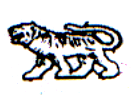 АДМИНИСТРАЦИЯ ГРИГОРЬЕВСКОГО СЕЛЬСКОГО ПОСЕЛЕНИЯМИХАЙЛОВСКОГО МУНИЦИПАЛЬНОГО РАЙОНАПРИМОРСКОГО КРАЯПРОЕКТП О С Т А Н О В Л Е Н И Е           16.02.2023г.                     с.Григорьевка                                                 №7 О создании условий для организации добровольной пожарной охраны на территории Григорьевского сельского поселенияВ соответствии с Федеральным законом от 21.12.1994 № 69-ФЗ «О пожарной безопасности», Федеральным законом от 06.05.2011 № 100-ФЗ «О добровольной пожарной охране», Федеральным законом от 06.10.2003 № 131-ФЗ «Об общих принципах организации местного самоуправления в Российской Федерации» и в целях создания и организации деятельности добровольной пожарной охраны на территории Григорьевского сельского поселения администрация Григорьевского сельского поселения, ПОСТАНОВЛЯЕТ:1. Утвердить Положение о создании условий для организации добровольной пожарной охраны на территории Григорьевского сельского поселения. 2. Назначить ответственным за реализацию мероприятий по созданию условий для организации добровольной пожарной охраны на территории Григорьевского сельского поселения Главу администрации Григорьевского сельского поселения Дрёмина А.С.3. При подготовке проекта бюджета Григорьевского сельского поселения на очередной финансовый год предусматривать в расходной части бюджета ассигнования на реализацию мер, направленных на создание условий для организации добровольной пожарной охраны на территории Григорьевского сельского поселения. 4. Контроль за выполнением постановления оставляю за собой.5. Настоящее постановление вступает в силу после его официального опубликования в местах, установленных Уставом Григорьевского сельского поселения и подлежит размещению на официальном сайте администрации Григорьевского сельского поселения  в информационно-телекоммуникационной сети «Интернет». Глава Григорьевского сельского поселения-глава администрации поселения                                                             А.С. ДрёминУтверждено постановлением администрацииГригорьевского сельского поселения№7 от «16» февраля 2023 г. ПОЛОЖЕНИЕО создании условий для организации добровольной пожарной охраны на территории Григорьевского сельского поселения1. Общие положения 1.1. Настоящее Положение о создании условий для организации добровольной пожарной охраны на территории Григорьевского сельского поселения (далее – Положение) разработано в соответствии с Федеральным законом от 21.12.1994 № 69-ФЗ «О пожарной безопасности», Федеральным законом от 06.05.2011 № 100-ФЗ «О добровольной пожарной охране», Федеральным законом от 06.10.2003 № 131-ФЗ «Об общих принципах организации местного самоуправления в Российской Федерации». 1.2. Положением определяются меры, направленные на создание условий для организации добровольной пожарной охраны (далее – ДПО) на территории Григорьевского сельского поселения. 1.3. К мерам, направленным на создание условий для организации ДПО на территории Григорьевского сельского поселения, относится осуществление: - социального и экономического стимулирования участия граждан и организаций в ДПО; - морального и материального поощрения деятельности работников ДПО и добровольных пожарных;  - социальной и правовой защиты семей работников ДПО и добровольных пожарных.Администрация Григорьевского сельского поселения может организовывать проведение лекций, семинаров, конференций, иных мероприятий в целях разъяснения вопросов, связанных с созданием ДПО, участием в деятельности ДПО, правового статуса добровольного пожарного и т.д. 1.4. Участие граждан в ДПО является формой обеспечения первичных мер пожарной безопасности. 2. Основные понятия, используемые в настоящем Положении: 2.1 Добровольная пожарная охрана - социально ориентированные общественные объединения пожарной охраны, созданные по инициативе физических лиц и (или) юридических лиц - общественных объединений для участия в профилактике и (или) тушении пожаров и проведении аварийноспасательных работ. 2.2 Добровольный пожарный - физическое лицо, являющееся членом или участником общественного объединения пожарной охраны и принимающее на безвозмездной основе участие в профилактике и (или) тушении пожаров и проведении аварийно-спасательных работ. 2.3 Добровольная пожарная дружина - территориальное или объектовое подразделение добровольной пожарной охраны, принимающее участие в профилактике пожаров и (или) участие в тушении пожаров и проведении аварийноспасательных работ, оснащенное первичными средствами пожаротушения, пожарными мотопомпами и не имеющее на вооружении пожарных автомобилей и приспособленных для тушения пожаров технических средств. 2.4 Добровольная пожарная команда - территориальное или объектовое подразделение добровольной пожарной охраны, принимающее участие в профилактике пожаров и (или) участие в тушении пожаров и проведении аварийноспасательных работ и оснащенное пожарным автомобилем и (или) приспособленными для тушения пожаров техническими средствами. 2.5. Работник добровольной пожарной охраны - физическое лицо, вступившее в трудовые отношения с юридическим лицом - общественным объединением пожарной охраны. 2.6. Статус добровольного пожарного - совокупность прав и свобод, гарантированных государством, и обязанностей и ответственности добровольных пожарных, установленных настоящим Федеральным законом и иными нормативными правовымиактами Российской Федерации, нормативными правовыми актами субъектов Российской Федерации, муниципальными правовыми актами, уставом добровольной пожарной команды или добровольной пожарной дружины либо положением о добровольной пожарной команде или добровольной пожарной дружине. 2.7. Участие в тушении пожаров и проведении аварийно-спасательных работ - деятельность добровольных пожарных по предотвращению возможности дальнейшего распространения огня и созданию условий для его ликвидации имеющимися силами и средствами. 2.8. Участие в профилактике пожаров - деятельность добровольных пожарных по реализации превентивных мер, направленных на исключение возможности возникновения пожаров и ограничение их последствий. 2.9. Компенсация затрат - это выплаты, произведенные из бюджета муниципального образования « » на оплату расходов, связанных с использованием личного транспорта для выполнения задач добровольной пожарной охраны либо проездом на всех видах общественного транспорта (кроме такси) к месту пожара и обратно, а также на оплату питания добровольных пожарных в период исполнения ими своих обязанностей на территории муниципального образования « ». 3. Организация деятельности добровольной пожарной охраны 3.1. Подразделение добровольной пожарной охраны может учреждаться физическим лицом и (или) юридическим лицом - общественным объединением.Подразделения добровольной пожарной охраны создаются в организационно-правовых формах, определенных Федеральным законом, на территориальном и (или) объектовом уровнях. 3.2. Деятельность добровольной пожарной команды и добровольной пожарной дружины, их структура, права и обязанности их работников и добровольных пожарных определяются Федеральным законом, уставом добровольной пожарной команды или добровольной пожарной дружины (в случае их регистрации в качестве юридического лица) или положением о добровольной пожарной команде или добровольной пожарной дружине (в случае, если регистрация их в качестве юридического лица не осуществлялась). 3.3. Членами добровольной пожарной охраны могут быть физические лица Российской Федерации, достигшие 18 лет, способные по своим моральным и деловым качествам, уровню подготовки и состоянию здоровья выполнять задачи по профилактике и (или) тушению пожаров и проведению аварийно-спасательных работ. Прием в подразделение добровольной пожарной охраны осуществляется на добровольной основе, на основании индивидуального заявления физического лица. 3.4. Участниками территориальной добровольной пожарной команды или территориальной добровольной пожарной дружины могут быть добровольные пожарные, проживающие или пребывающие в районе обслуживания данной добровольной пожарной команды или добровольной пожарной дружины. 4. Статус добровольных пожарных 4.1. Физическое лицо приобретает статус добровольного пожарного с момента обязательной регистрации этого физического лица в реестре добровольных пожарных. 4.2. Добровольные пожарные, осуществляющие деятельность в составе добровольной пожарной команды или добровольной пожарной дружины, имеют право на: 4.2.1. Защиту жизни и здоровья при исполнении ими обязанностей, связанных с осуществлением ими деятельности в добровольной пожарной команде или добровольной пожарной дружине. 4.2.2. Возмещение вреда жизни и здоровью, причиненного при исполнении ими обязанностей, связанных с осуществлением ими деятельности в добровольной пожарной команде или добровольной пожарной дружине, в порядке, установленном законодательством Российской Федерации. 4.2.3. Информирование о выявленных нарушениях требований пожарной безопасности администрации муниципального образования « » и подразделений Государственной противопожарной службы. 4.2.4. Внесение в орган местного самоуправления « » предложений по повышению уровня пожарной безопасности на территории муниципального образования « ». 4.3. Добровольные пожарные, принимающие непосредственное участие в тушении пожаров, обеспечиваются средствами индивидуальной защиты пожарных и снаряжением пожарных, необходимыми для тушения пожаров, в порядке, установленном федеральным органом исполнительной власти, уполномоченным на решение задач в области пожарной безопасности. 4.4. На добровольных пожарных возлагаются следующие обязанности: 4.4.1. Обладать необходимыми пожарно-техническими знаниями в объеме, предусмотренном соответствующей программой профессионального обучения добровольных пожарных. 4.4.2. Во время несения службы (дежурства) в соответствии с графиком дежурства добровольных пожарных, принимающих участие в профилактике пожаров и (или) участие в тушении пожаров и проведении аварийно-спасательных работ, прибывать к месту вызова при получении сообщения о пожаре или о чрезвычайной ситуации, принимать участие в профилактике пожаров и (или) участие в тушении пожара и проведении аварийно-спасательных работ и оказывать первую помощь пострадавшим. 4.4.3. Нести службу (дежурство) в соответствии с графиком дежурства, согласованным с руководителем организации по месту работы или учебы добровольного пожарного в случае включения добровольного пожарного в указанный график дежурства в рабочее или учебное время и утвержденным соответственно руководителем добровольной пожарной команды или добровольной пожарной дружины. 4.4.4. Соблюдать установленный порядок несения службы (дежурства) в расположении добровольной пожарной команды или добровольной пожарной дружины, дисциплину и правила охраны труда в пожарной охране. 4.4.5. Содержать в исправном состоянии снаряжение пожарных, пожарный инструмент, средства индивидуальной защиты пожарных и пожарное оборудование. 4.4.6. Выполнять законные распоряжения руководителя добровольной пожарной команды или добровольной пожарной дружины и руководителя тушения пожара.4.5. Форма материального стимулирования добровольных пожарных и размеры денежных вознаграждений (премий) добровольным пожарным устанавливаются учредителем (учредителями) общественного объединения пожарной охраны по представлению руководителя добровольной пожарной команды или добровольной пожарной дружины в зависимости от объема средств, предусмотренных на содержание добровольной пожарной команды или добровольной пожарной дружины, и личного вклада добровольных пожарных в результаты деятельности добровольной пожарной команды или добровольной пожарной дружины. 4.6. Администрация поселения, привлекающая работников добровольной пожарной охраны и добровольных пожарных к участию в тушении пожаров, проведении аварийно-спасательных работ, спасению людей и имущества при пожарах и оказанию первой помощи пострадавшим, может в порядке оказания поддержки за счет бюджетных ассигнований осуществлять личное страхование добровольных пожарных подразделений добровольной пожарной охраны на период исполнения ими обязанностей добровольного пожарного. 4.7. Добровольные пожарные по месту работы или учебы освобождаются от работы или учебы без сохранения заработной платы (для работающих граждан), но с сохранением за ними места работы или учебы, должности на время участия в тушении пожаров или несения ими службы (дежурства) в расположении добровольной пожарной команды или добровольной пожарной дружины либо прохождения ими профессионального обучения, если их участие в тушении пожаров или несении службы (дежурства) либо профессиональное обучение осуществляется в рабочее или учебное время с согласия руководителя организации по месту работы или учебы добровольного пожарного. 4.8. Добровольным пожарным территориальных подразделений добровольной пожарной охраны за счет средств, предусмотренных на содержание указанных подразделений, выплачиваются компенсации, предусмотренные гражданско-правовым договором на выполнение работ по участию в профилактике и (или) тушении пожаров и проведении аварийно-спасательных работ. 4.9. Привлечение граждан к исполнению обязанностей добровольных пожарных сверх 48-часовой продолжительности еженедельного времени несения службы (дежурства) в подразделении добровольной пожарной охраны допускается с их согласия с выплатой компенсации в денежной форме. При невозможности предоставления указанной компенсации время исполнения гражданами обязанностей добровольных пожарных сверх 48-часовой продолжительности еженедельного времени несения службы (дежурства) в подразделении добровольной пожарной охраны суммируется и предоставляется добровольным пожарным по согласованию с ними в виде дополнительного времени отдыха. 4.10. Размер и порядок выплаты компенсации за привлечение добровольных пожарных к несению службы (дежурства) сверх 48-часовой продолжительности еженедельного времени несения службы (дежурства), возмещения расходов, связанных с оплатой проезда от места жительства, работы или учебы до места прохождения профессионального обучения и обратно, и командировочных расходов, связанных с прохождением профессионального обучения, определяются учредительными документами территориальных подразделений добровольной пожарной охраны и указываются в гражданско-правовом договоре на выполнение работ по участию в профилактике и (или) тушении пожаров и проведении аварийно-спасательных работ. 4.11. Добровольные пожарные, сведения о которых содержатся в сводном реестре добровольных пожарных три и более года, имеют право на поступление вне конкурса при условии успешного прохождения вступительных испытаний в пожарно-технические образовательные организации. 4.12. Добровольным пожарным по их письменному заявлению по месту работы предоставляется ежегодный дополнительный отпуск без сохранения заработной платы продолжительностью до десяти календарных дней. По решению работодателя добровольным пожарным может предоставляться ежегодный дополнительный оплачиваемый отпуск продолжительностью три календарных дня.            5. Меры материальной и социальной поддержки добровольных пожарных          5.1. Добровольной пожарной охране предоставляются следующие льготы и меры поддержки:         - льгота по посещению учреждений, финансируемых за счет бюджета сельского поселения: бесплатное посещение культурных мероприятий, финансируемых за счет бюджета сельского поселения;         5.2. Материальное и моральное стимулирование деятельности добровольных пожарных.         Установить следующие меры морального и материального стимулирования добровольных пожарных, принимающих на безвозмездной основе участие в профилактике и (или) тушении пожаров и проведении аварийно-спасательных работ на территории поселения:         1. объявление Благодарности Главы Григорьевского сельского поселения;         2. награждение ценными подарками;         3. награждение Почетной грамотой Главы Григорьевского сельского поселения;         Финансирование мер морального и материального стимулирования добровольных пожарных осуществляется за счет средств, предусмотренных в бюджете поселения.         В случае привлечения добровольных пожарных к участию в тушении пожаров, проведении аварийно-спасательных работ, спасению людей и имущества при пожарах и оказанию первой помощи пострадавшим осуществляется личное страхование добровольных пожарных за счет средств бюджета поселения (при наличии средств в бюджете поселения) на период исполнения ими обязанностей добровольных пожарных.         Руководители предприятий, организаций и учреждений могут за счет собственных средств предоставлять добровольным пожарным или работникам добровольной пожарной охраны дополнительные гарантии и компенсации.6. Заключительные положения Меры, направленные на создание условий для организации ДПО на территории Григорьевского сельского поселения, предусмотренные настоящим Положением, осуществляются в пределах ассигнований, выделенных на эти цели из бюджета Григорьевского сельского поселения в соответствующем финансовом году